Komodo dragon Scavenger Hunt – World Book Kids
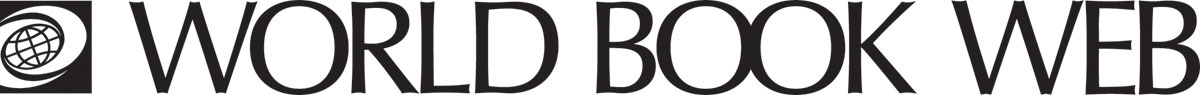 Learn about the Komodo dragon on the World Book Web. What kind of animal is a Komodo dragon?___________________________________________________________________Where do Komodo dragons live?___________________________________________________________________What do Komodo dragons eat?___________________________________________________________________How long can Komodo dragons live for?___________________________________________________________________Why are Komodo dragons rare?___________________________________________________________________Learn more: Learn about conservation practices, here: http://www.worldbookonline.com/kids/home#article/ar830412 Learn about zoos and what they are doing to help conserve endangered animals, here: http://www.worldbookonline.com/kids/home#article/ar832252 Learn more about Komodo dragons in Student: http://www.worldbookonline.com/student/article?id=ar303960ANSWERS:A lizard.On the tropical island of Komodo and a few other islands of Indonesia.Komodo dragons often feed on animal remains. They also hunt deer, wild pigs, and even water buffaloes.Komodo dragons can live for 50 years.People have damaged many places where the lizards live. People have also trapped the lizards to sell as pets or killed them to sell their body parts.